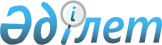 Об оказании социальной помощи отдельным категориям нуждающихся граждан
					
			Утративший силу
			
			
		
					Решение Курчумского районного маслихата Восточно-Казахстанской области от 10 июля 2012 года N 4-5. Зарегистрировано Департаментом юстиции Восточно-Казахстанской области 03 августа 2012 года № 2628. Утратило силу решением Курчумского районного маслихата Восточно-Казахстанской области от 18 апреля 2014 года N 17-5      Сноска. Утратило силу решением Курчумского районного маслихата Восточно-Казахстанской области от 18.04.2014 N 17-5 (вводится в действие по истечении десяти календарных дней после дня его первого официального опубликования).      Примечание РЦПИ.

      В тексте сохранена авторская орфография и пунктуация.

      В соответствии со статьями 5, 6, 7, 8, 9 Закона Республики Казахстан «О льготах и социальной защите участников, инвалидов Великой Отечественной войны и лиц, приравненных к ним» от 28 апреля 1995 года, статьей 2 Закона Республики Казахстан «О жилищных отношениях» от 16 апреля 1997 года, подпунктом 15) пункта 1 статьи 6 Закона Республики Казахстан «О местном государственном управлении и самоуправлении в Республике Казахстан» от 23 января 2001 года и подпунктом 14) пункта 1 постановления Правительства Республики Казахстан от 7 апреля 2011 года № 394 «Об утверждении стандартов государственных услуг в сфере социальной защиты, оказываемых местными исполнительными органами» Курчумский районный маслихат РЕШИЛ:



      1. Определить следующие категории физических лиц на оказание социальной помощи отдельным категориям нуждающихся граждан:

      1) участники и инвалиды Великой Отечественной войны;

      2) лица, приравненные по льготам и гарантиям к участникам и инвалидам Великой Отечественной войны;

      3) другие категории лиц, приравненным по льготам и гарантиям к участникам войны;

      4) пенсионеры по возрасту, а также, пенсионеры, получающие минимальный размер пенсий, одинокие пенсионеры;

      5) инвалиды, в том числе лица, воспитывающие ребенка - инвалида до 18 лет;

      6) жертвы политических репрессий;

      7) многодетные матери, награжденные подвесками «Алтын алқа», «Күмiс алқа», орденами «Материнская Слава» I и II степени или ранее получившие звание «Мать-Героиня»;

      8) многодетные семьи, имеющие четырех и более совместно проживающих несовершеннолетних детей, в том числе детей, обучающихся по очной форме обучения в организациях среднего, технического и профессионального, послесреднего образования, высших учебных заведениях, после достижения ими совершеннолетия до времени окончания ими учебных заведений (но, не более чем, до достижения двадцатитрехлетнего возраста);

      9) дети, в том числе дети-сироты, дети, оставшиеся без попечения родителей, выпускники детских домов, а также студенты из малообеспеченных семей;

      10) семьи (граждане), среднедушевой доход которых ниже прожиточного минимума;

      11) граждане, имеющие онкологические заболевания и больные различной формой туберкулеза;

      12) граждане, попавшие в трудную жизненную ситуацию (пожар, стихийные бедствия).



      2. Определить перечень документов для оказания социальной помощи отдельным категориям нуждающихся граждан:

      1) заявление на оказание социальной помощи;

      2) документ, удостоверяющий личность;

      3) документ, подтверждающий регистрацию по месту жительства;

      4) исключен решением Курчумского районного маслихата от 16.07.2013 № 12-6;

      5) сведения о доходах семьи;

      6) документ, подтверждающий статус заявителя;

      7) акт, либо документ, подтверждающий статус на получение социальной помощи при наступлении трудной (чрезвычайной) жизненной ситуации, выдаваемый соответствующим уполномоченным органом;

      8) документы, подтверждающие фактические финансовые затраты или предстоящие финансовые затраты, либо направление органов здравоохранения и других органов;

      9) статус больных туберкулезом подтверждается справкой противотуберкулезного диспансера.

      Документы предоставляются в подлинниках и копиях, подлинники после сверки возвращаются заявителю.

      Сноска. Пункт 2 с изменением, внесенным решением Курчумского районного маслихата от 16.07.2013 № 12-6 (вводится в действие с 1 января 2013 года).



      3. Настоящее решение вводится в действие по истечении десяти календарных дней после дня его первого официального опубликования.      Председатель сессии                        Л. Шокаева      Секретарь Курчумского

      районного маслихата                        К. Абилмажинов
					© 2012. РГП на ПХВ «Институт законодательства и правовой информации Республики Казахстан» Министерства юстиции Республики Казахстан
				